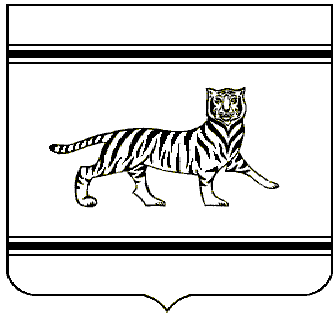 Муниципальное образование «Бабстовское сельское поселение»Ленинского муниципального районаЕврейской автономной областиАДМИНИСТРАЦИЯ СЕЛЬСКОГО ПОСЕЛЕНИЯПОСТАНОВЛЕНИЕ00.12.2021 	             			 	                                                № 00с. БабстовоОб утверждении Программы профилактики рисков причинения вреда (ущерба) охраняемым законом ценностям в рамках муниципального контроля в сфере благоустройства на территории муниципального образования «Бабстовское сельское поселение» Ленинского муниципального района Еврейской автономной области на 2022 год 	В соответствии с Постановлением Правительства РФ от 25 июня 2021 года № 990 «Об утверждении Правил разработки и утверждения контрольными (надзорными) органами программы профилактики рисков причинения вреда (ущерба) охраняемым законом ценностям», Уставом муниципального образования «Бабстовское сельское поселение» администрация сельского поселенияПОСТАНОВЛЯЕТ:	1. Утвердить муниципальную программу профилактики рисков причинения вреда (ущерба) охраняемым законом ценностям в рамках муниципального контроля в сфере благоустройства на территории муниципального образования «Бабстовское сельское поселение» Ленинского муниципального района Еврейской автономной области на 2022 год. 	2. Контроль за исполнением настоящего постановления оставляю за собой.	3. Опубликовать настоящее постановление в «Информационном бюллетене» Бабстовского сельского поселения.	4. Настоящее постановление вступает в силу после дня его опубликования.Глава администрации
сельского поселения                          				В.В.ФарафонтовУтверждена  постановлением администрации Бабстовского сельского поселения от 17.12.2021 № 82Программа профилактики рисков причинения вреда (ущерба) охраняемым законом ценностям в рамках муниципального контроля в сфере благоустройства на территории муниципального образования «Бабстовское сельское поселение» Ленинского муниципального района Еврейской автономной области на 2022 год. 1. Паспорт программы 2. 	Анализ текущего состояния муниципального контроля в сфере благоустройства, описание текущего развития профилактической деятельности органа муниципального контроля в сфере благоустройства и характеристика проблем, на решение которых направлена Программа	Предметом муниципального контроля в сфере благоустройства является соблюдение Правил благоустройства муниципального образования Бабстовского сельского поселения, утвержденных решением Собрания депутатов от 03.05.2018 года № 401 « Об утверждении правил благоустройства территории муниципального образования «Бабстовское сельское поселение» Ленинского муниципального района Еврейской автономной области» в том числе требований к обеспечению доступности для инвалидов объектов социальной, инженерной и транспортной инфраструктур и предоставляемых услуг. Функции по муниципальному контролю в сфере благоустройства осуществляются администрацией Бабстовского сельского поселения.	Органом муниципального контроля в сфере благоустройства по вопросам соблюдения Правил благоустройства является администрация сельского поселения. 	Муниципальный контроль в сфере благоустройства осуществляется в соответствии с требованиями Федерального закона от 31 июля 2020 года № 248-ФЗ «О государственном контроле (надзоре) и муниципальном контроле в Российской Федерации»	Муниципальный контроль в сфере благоустройства осуществляется в отношении граждан и организаций:	которым, объекты благоустройства (их элементы), здания (включая жилые дома), строения, сооружения (включая некапитальные строения, сооружения) и (или) земельные участки, на которых они расположены в границах Бабстовского сельского поселения, принадлежат на соответствующем праве;	осуществляющих строительство, ремонтные работы, земляные работы;	являющихся собственниками сетей инженерно-технического обеспечения и направлен на достижение результатов, связанных с минимизацией риска причинения вреда (ущерба) охраняемым законом ценностям, вызванного нарушениями требований Правил благоустройства (далее - контролируемые лица).  	Подконтрольными субъектами являются граждане, юридические лица и индивидуальные предприниматели, осуществляющие деятельность на территории Бабстовского сельского поселения.	Объектами муниципального контроля в сфере благоустройства являются территории различного функционального назначения, на которых осуществляется деятельность по благоустройству с расположенными на них элементами благоустройства и озеленения, а также здания, строения, сооружения (включая некапитальные строения, сооружения), находящиеся в границах Бабстовского сельского поселения.	В результате проведенного анализа установлены типичные нарушения, требований Правил благоустройства (по количеству выявленных нарушений): нарушение требований к содержанию территорий (несвоевременная уборка, покос. 3. Цели и задачи реализации программы профилактикиЦели программы профилактики:- предупреждение нарушений гражданами, юридическими лицами и индивидуальными предпринимателями обязательных требований законодательства в части соблюдения требований, установленных Правилами благоустройства;- предотвращение риска причинения вреда и снижение уровня ущерба охраняемым законом ценностям вследствие нарушений требований, установленных законодательством в сфере благоустройства.	В рамках достижения поставленных целей предусматривается решение следующих задач:	выявление причин, факторов и условий, способствующих причинению вреда охраняемым законом ценностям и нарушению обязательных требований, определение способов устранения или снижения рисков их возникновения;	устранение причин, факторов и условий, способствующих возможному причинению вреда охраняемым законом ценностям и нарушению обязательных требований;	повышение правосознания и правовой культуры подконтрольных субъектов.	создание условий для доведения обязательных требований до контролируемых лиц, повышение информированности о способах их соблюдения. 4. Сроки и этапы реализации программыСрок реализации программы: с 01 января 2022 года по 31 декабря 2022 ода.5. Источники финансированияДля реализации программы финансирование не предусмотрено6. Перечень профилактических мероприятий,сроки (периодичность) их проведения7. Показатели результативности и эффективности ПрограммыНаименование программыПрофилактика рисков причинения вреда (ущерба) охраняемым законом ценностям в рамках муниципального контроля в сфере благоустройства на территории муниципального образования «Бабстовское сельское поселение» Ленинского муниципального района Еврейской автономной области на 2022 год.Наименование заказчика программыАдминистрация Бабстовского сельского поселенияОсновные разработчики программыАдминистрация Бабстовского сельского поселенияЦель программыПредупреждение нарушений юридическими лицами и индивидуальными предпринимателями обязательных требований законодательства в сфере благоустройства;предотвращение риска причинения вреда и снижение уровня ущерба охраняемым законом ценностям вследствие нарушений требований, установленных законодательством в сфере благоустройства.Основные задачи программыВыявление причин, факторов и условий, способствующих причинению вреда охраняемым законом ценностям и нарушению обязательных требований, определение способов устранения или снижения рисков их возникновения;устранение причин, факторов и условий, способствующих возможному причинению вреда охраняемым законом ценностям и нарушению обязательных требований;повышение правосознания и правовой культуры подконтрольных субъектовСроки и этапы реализации программыс 01 января 2022 года по 31 декабря 2022 года.Объемы финансирования программыФинансирование не требуетсяОжидаемые конечные результатыреализации программыПовышение уровня понимания юридическими лицами, индивидуальными предпринимателями, гражданами обязательных требований, требований, установленных муниципальными правовыми актами;Снижение рисков причинения вреда охраняемым законом ценностям;Увеличение доли законопослушных подконтрольных субъектов;Развитие системы профилактических мероприятий контрольного органа;Обеспечение квалифицированной профилактической работы должностных лиц контрольного органа;Повышение прозрачности деятельности контрольного органа№ п/пНаименование мероприятияСрок исполненияСтруктурное подразделение, ответственное за реализацию1.Информирование контролируемых и иных лиц, заинтересованных по вопросам соблюдения обязательных требованийВ течение годаАдминистрация сельского поселения 2.Информирование населения на собраниях граждан об обязательных требованиях, предъявляемых к объектам контроляВ течение годаАдминистрация сельского поселения3.Консультирование:1. Должностное лицо, уполномоченное осуществлять контроль осуществляют консультирование контролируемых лиц и их представителей:а) в виде устных разъяснений по телефону, посредством видео-конференц-связи, на личном приеме либо в ходе проведения профилактического мероприятия, контрольного мероприятия;б) посредством размещения на официальном сайте Администрации Бабстовского сельского поселения, письменного разъяснения по однотипным обращениям контролируемых лиц и их представителей, подписанного уполномоченным должностным лицом Контрольного органа.2.Индивидуальное консультирование на личном приеме каждого заявителя.3.Письменное консультирование контролируемых лиц и их представителей осуществляется по следующим вопросам: порядок обжалования решений Контрольного органа.4.Контролируемое лицо вправе направить запрос о предоставлении письменного ответа в сроки, установленные Федеральным законом от 02.05.2006 № 59-ФЗ «О порядке рассмотрения обращений граждан Российской Федерации».В течение годаАдминистрация сельского поселения№ п/пНаименование показателяВеличина11.Полнота информации, размещенной на официальном сайте контрольного органа в сети «Интернет» в соответствии с частью 3 статьи 46 Федерального закона от 31 июля 2021 года № 248-ФЗ «О государственном контроле (надзоре) и муниципальном контроле в Российской Федерации»100 %22.Удовлетворенность контролируемых лиц и их представителями консультированием контрольного (надзорного) органа100 % от числа обратившихся33.Количество проведенных профилактических мероприятийне менее 3 мероприятий, проведенных контрольным (надзорным) органом44.Публикация в СМИ информации о муниципальном жилищном контролене менее 4 публикаций в течение года